Publicado en Conil de la Frontera (Cádiz) el 25/05/2018 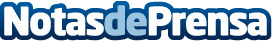 Las innovadoras propuestas de Vacaciones DesconectaVacaciones Desconecta ofrece, un año más, sus innovadores programas tanto por su contenido, flexibilidad, y finalidad, con los que pretenden aprovechar las vacaciones de verano, para permitir desconectar del estrés y ritmo de vida diarios. Comenzarán sus programas semanales que este año denominan; desconectar frente al mar, en Conil (Cádiz) el 25 de junio y continuarán cada semana hasta finalizar el 16 de septiembre en Caños de MecaDatos de contacto:Juan Morenowww.vacacionesdesconecta.com619718932Nota de prensa publicada en: https://www.notasdeprensa.es/las-innovadoras-propuestas-de-vacaciones_1 Categorias: Andalucia Entretenimiento Turismo Bienestar http://www.notasdeprensa.es